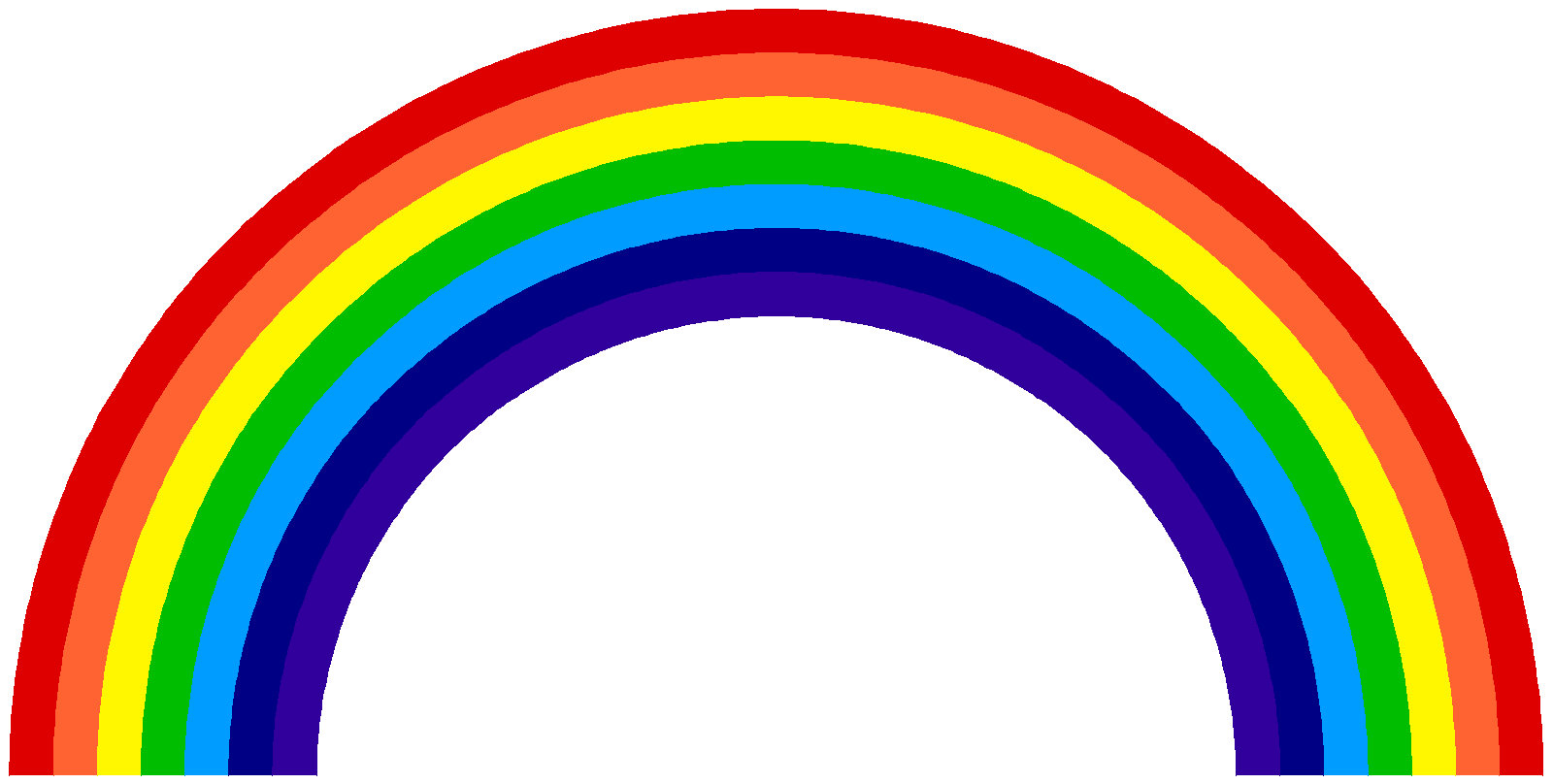 Penguins attention! Welcome back to our final term and its set to be a busy one !!! We are focussing on Health and Wellbeing this term and getting ourselves ready for the new academic year. We are going to continue working on our manners, being kind and using our listening ears. LiteracyThis term we are focussing on up-levelling our sentences. We will work on adding VCOP, checking our sentences carefully and planning our writing. We will explore using technology to enhance our writing and different forms of note taking. NumeracyThis term we are going to continue to learn our times tables and apply our skills to practical problems. We will be exploring 2D / 3D shapes, their properties. We will revise time, using calendars and months of the year. We will then look at other forms of measurement including weight, length, volume and area. Health and WellbeingP2- Primary Two will be focussing on their bodies, how to look after them and how they work. We will link this to Science and learn about our skeletons. P3- Primary Three will be focussing on their mental health and wellbeing. They will discuss feelings, emotions and how to deal with changes/choices. Substance misuseWe will have a two week focus on substance misuse. We will look at medicine and how it is stored safely. We will discuss the effects on our bodies, who should give us medicine and the dangers of taking too much medicine. We will discuss people who can help us and what to do in an emergency. E- Safety We will discuss the importance of E- Safety, using google safe search and online game interaction. Important things to remember Mondays- PE, homework club Tuesdays- Library Wednesdays- Thursday- PE, Homework due in Friday – PE Reading books, reading records and book bags- Please ensure reading books come to school everyday! Transition for next year- It will soon be time to move up to the next stage in learning. This term we will discuss the changes the children may face to help make the move as smooth as possible. Class blog/ Miss Munro twitter page- Please continue to read our blog and twitter page to keep updated on all the awesome learning we do. Any questions or concerns don’t hesitate to ask  Let’s continue to work hard, use kind words and be awesome!Miss Munro